จงเลือกคำตอบที่ถูกต้องที่สุดเพียงข้อเดียวรายการใดต่อไปนี้ถือเป็นรายการรับเงินได้รับค่าบริการเป็นเช็คได้รับค่าบริการเป็นเงินสดได้รับค่าบริการเป็นเงินสดและเป็นเช็คอย่างละครึ่งถูกทุกข้อรายการใดต่อไปนี้ถือเป็นรายการจ่ายเงินจ่ายค่าน้ำค่าไฟเป็นเช็คจ่ายดอกเบี้ยเป็นเงินสดจ่ายเงินเดือนเป็นเงินสดถูกทุกข้อสมุดเล่มใดเป็นทั้งสมุดบันทึกรายการขั้นต้นและสมุดบัญชีแยกประเภทสมุดรายวันรับเงินสมุดรายวันจ่ายเงินสมุดเงินสดสมุดรายวันทั่วไปในกรณีที่กิจการมีรายการรับจ่ายเงินมากควรเลือกใช้สมุดเล่มใดสมุดรายวันรับเงินสมุดรายวันจ่ายเงินสมุดเงินสดข้อ ก และข้อ ข ถูกต้องข้อใดคือประโยชน์ของสมุดเงินสด 2 ช่อง การบันทึกรายการไม่ยุ่งยากประหยัดเวลาในการผ่านรายการไปบัญชีแยกประเภททั่วไปคำนวณหายอดคงเหลือได้ทันที ถูกทุกข้อช่องธนาคารในสมุดเงินสดหมายถึงเงินฝากธนาคารประเภทใดออมทรัพย์ประจำกระแสรายวันออมทรัพย์หรือกระแสรายวัน แต่ส่วนใหญ่นิยมฝากแบบกระแสรายวันเพื่อความสะดวกในการจ่ายเงินจากรายการใน ข้อ 7-10 ให้ระบุว่า จะบันทึกรายการในสมุดเล่มใดถ้ากิจการใช้สมุดรายวันทั่วไปและสมดุเงินสด 2 ช่องสมุดรายวันทั่วไปสมุดเงินสด 2 ช่องสมุดรายวันทั่วไปและสมุดเงินสด 2 ช่องไม่ต้องบันทึกรายการรายการเปิดบัญชีที่มีเงินสด/ธนาคาร..............................รายการเปิดบัญชีที่ไม่มีเงินสด/ธนาคาร............................รับค่าบริการเป็นเช็คและตั๋วเงินรับอย่างละครึ่ง.......................ซื้อรถจักรยานยนต์ ชำระเงินให้ก่อน 25% ที่เหลือขอค้างไว้ก่อน..........................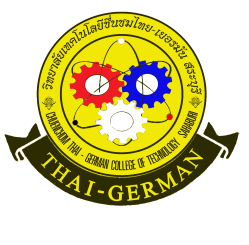 ใบงานที่ 7เรื่อง สมุดเงินสด 2 ช่องวิชาการบัญชีเบื้องต้น     รหัสวิชา 20200 –1002        สาขาการบัญชี     ระดับชั้น ปวช.1อ.ผู้สอน อรทัย  พิมพ์ทองชื่อ..................................................สกุล......................................รหัสนักศึกษา……………………ใบงานที่ 7เรื่อง สมุดเงินสด 2 ช่องวิชาการบัญชีเบื้องต้น     รหัสวิชา 20200 –1002        สาขาการบัญชี     ระดับชั้น ปวช.1อ.ผู้สอน อรทัย  พิมพ์ทองชื่อ..................................................สกุล......................................รหัสนักศึกษา……………………